_______тел.: (8-84348) 38-0-40, факс: (8-84348) 38-0-40, Arhan.Nsm@tatar.ruКарар Совет Архангельск авыл җирлеге яңа Чишмә муниципаль районы Татарстан Республикасы15  апрель 2024 елның                                                                                                  № 44-148 Раслау турында хисап бюджеты үтәлеше Турында « Архангельск авыл җирлеге яңа Чишмә муниципаль районы "Татарстан Республикасы өчен 2023 елга»Нигезендә, Россия Федерациясе Бюджет кодексы, Татарстан Республикасы Бюджет кодексы Нигезләмәләренә турында һәм бюджет процессында Архангел авыл җирлегендә яңа Чишмә муниципаль районы, Татарстан Республикасы дәүләт Советы Архангельск авыл җирлеге яңа Чишмә муниципаль районы Татарстан РеспубликасыКАРАР чыгарды: 1. Расларга хисап бюджеты үтәлеше Турында «Архангельск авыл җирлеге яңа Чишмә муниципаль районы " Татарстан Республикасы өчен 2023 елга буенча керемнәр күләмендә 9863628,81 сум, чыгымнар буенча үтәлеше күләмендә 8520100,72 сум белән керемнәрен арттыру өстендә чыгымнарына сумлык 1343528,09 сум акча һәм түбәндәге күрсәткечләр:бюджет керемнәре Архангельск авыл җирлеге яңа Чишмә муниципаль районы буенча Татарстан Республикасы кодам классификацияләү бюджетлары керемнәренең өчен 2023 елга (кушымта №1); бюджет керемнәре Архангельск авыл җирлеге яңа Чишмә муниципаль районы буенча Татарстан Республикасы кодам керем төрләре, подвидов керемнәр дәүләт идарәсе секторы операцияләрен классификацияләү караган бюджеты керемнәре өчен 2023 елга (кушымта №2);чыгымнар түбәндәге бүлекләр буенча язылды һәм подразделам классификацияләү бюджеты чыгымнарын Архангельск авыл җирлеге яңа Чишмә муниципаль районы " Татарстан Республикасы 2023 елга (кушымта №3);бюджет чыгымнары буенча чыгымнарның ведомство структурасы бюджеты Архангельск авыл җирлеге яңа Чишмә муниципаль районы " Татарстан Республикасы 2023 елга (кушымта №4);бюджеты дефицитын финанслау чыганакларына Архангельск авыл җирлеге яңа Чишмә муниципаль районы буенча Татарстан Республикасы кодам классификацияләү финанслау чыганаклары финанслауньщ өчен 2023 елга (кушымта №5);бюджеты дефицитын финанслау чыганакларына Архангельск авыл җирлеге яңа Чишмә муниципаль районы буенча Татарстан Республикасы кодам төркемнәре, подгрупп, статьялары, төрләре финанслау чыганаклары финанслауньщ дәүләт идарәсе секторы операцияләрен классификацияләү караган финанслау чыганаклары финанслауньщ өчен 2023 елга (кушымта №6). 2. Бастырырга карар өчен «хокукый мәгълүмат Рәсми порталында» Татарстан Республикасы мәгълүмат - телекоммуникация «Интернет» челтәрендә: https://pravo.tatarstan.ru рәсми сайтында яңа Чишмә муниципаль районы Порталында Татарстан Республикасы муниципаль берәмлекләр мәгълүмат - телекоммуникация «Интернет» челтәрендә: https://novosheshminsk.tatarstan.ru.3. Үтәлешен контрольдә тоту һәм әлеге хәл возложить на рәисе даими депутат комиссиясе Советы Архангельск авыл җирлеге яңа Чишмә муниципаль районы буенча Татарстан Республикасы дәүләт советының бюджет, салымнар һәм финанслар.Башлыгы Архангельск авыл җирлегеЯңа чишмә муниципаль районыТатарстан Республикасы                                                                                        Н.А. СердюкКушымта № 1  к Советы карары Архангельск  яңа Чишмә авыл җирлеге  муниципаль районы Татарстан Республикасы нче 15.04.2024 елның 44-148                                                                                                                                   Кушымта №2  хәл итүгә Советы Архангельск  яңа Чишмә авыл җирлеге  муниципаль районы Татарстан Республикасы  нче 15.04.2024 елның 44-148 Кушымта №3  хәл итүгә Советы Архангельск  яңа Чишмә авыл җирлеге  муниципаль районы Татарстан Республикасы  нче 15.04.2024 елның 44-148 Чыгымнар түбәндәге бүлекләр буенча язылды һәм подразделам классификацияләү бюджеты чыгымнарын Архангельск авыл җирлеге яңа Чишмә муниципаль районы " Татарстан Республикасы 2023 елга  (сум) Кушымта № 4  хәл итүгә Советы Архангельск  яңа Чишмә авыл җирлеге  муниципаль районы Татарстан Республикасы нче 15.04.2024 елның 44-148 Бюджет чыгымнары буенча чыгымнарның ведомство структурасы бюджеты Архангельск авыл җирлеге яңа Чишмә муниципаль районы Татарстан Республикасы өчен 2023 елга  (сум)Кушымта № 6  хәл итүгә Советы Архангельск  яңа Чишмә авыл җирлеге  муниципаль районы Татарстан Республикасы нче 15.04.2024 елның 44-148 Бюджеты дефицитын финанслау чыганакларына Архангельск авыл җирлеге башлыгы яңа шешмә муниципаль районының Татарстан Республикасы буенча кодам төркемнәре, подгрупп, статьялары, төрләре финанслау чыганаклары финанслауньщ дәүләт идарәсе секторы операцияләрен классификацияләү караган финанслау чыганаклары финанслауньщ өчен 2023 елга  (сум) СОВЕТАРХАНГЕЛЬСКОГО СЕЛЬСКОГО ПОСЕЛЕНИЯ НОВОШЕШМИНСКОГОМУНИЦИПАЛЬНОГО РАЙОНАРЕСПУБЛИКИ ТАТАРСТАН423182, РТ, Новошешминский район,село Слобода Архангельская,улица Горького, 21аТАТАРСТАН РЕСПУБЛИКАСЫЯҢА ЧИШМӘМУНИЦИПАЛЬ РАЙОНЫАРХАНГЕЛ АВЫЛ ҖИРЛЕГЕ        СОВЕТЫ423182, ТР, Яңа Чишмә районы,Архангел Бистәсе авылы,Горький урамы, 21аСОВЕТАРХАНГЕЛЬСКОГО СЕЛЬСКОГО ПОСЕЛЕНИЯ НОВОШЕШМИНСКОГОМУНИЦИПАЛЬНОГО РАЙОНАРЕСПУБЛИКИ ТАТАРСТАН423182, РТ, Новошешминский район,село Слобода Архангельская,улица Горького, 21а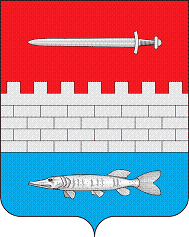 ТАТАРСТАН РЕСПУБЛИКАСЫЯҢА ЧИШМӘМУНИЦИПАЛЬ РАЙОНЫАРХАНГЕЛ АВЫЛ ҖИРЛЕГЕ        СОВЕТЫ423182, ТР, Яңа Чишмә районы,Архангел Бистәсе авылы,Горький урамы, 21аБюджет керемнәре Архангельск авыл җирлеге башлыгы яңа шешмә муниципаль районының Татарстан Республикасы буенча кодам классификацияләү бюджетлары керемнәренең өчен 2023 елга(сум)Бюджет керемнәре Архангельск авыл җирлеге башлыгы яңа шешмә муниципаль районының Татарстан Республикасы буенча кодам классификацияләү бюджетлары керемнәренең өчен 2023 елга(сум)Бюджет керемнәре Архангельск авыл җирлеге башлыгы яңа шешмә муниципаль районының Татарстан Республикасы буенча кодам классификацияләү бюджетлары керемнәренең өчен 2023 елга(сум)Бюджет керемнәре Архангельск авыл җирлеге башлыгы яңа шешмә муниципаль районының Татарстан Республикасы буенча кодам классификацияләү бюджетлары керемнәренең өчен 2023 елга(сум)Исеме күрсәткеченнәнбюджет классификациясе Кодыбюджет классификациясе КодыЗачисленоИсеме күрсәткеченнәнадминистраторы бюджеты керемнәреЗачисленоНәтиҗәдә9863628,81җир һәм милек мөнәсәбәтләре Палатасы яңа Чишмә муниципаль районы165җир һәм милек мөнәсәбәтләре Палатасы яңа Чишмә муниципаль районы1651.11.05035.10.0000 12068030,00җир һәм милек мөнәсәбәтләре Палатасы яңа Чишмә муниципаль районы1651.11.09045.10.0000 1200,00җир һәм милек мөнәсәбәтләре Палатасы яңа Чишмә муниципаль районы1651.14.02053.10.0000 4100,00җир һәм милек мөнәсәбәтләре Палатасы яңа Чишмә муниципаль районы1651.14.02053.10.0000 4400,00Федераль салым хезмәте182Федераль салым хезмәте1821.01.02010.01.1000 110474468,07Федераль салым хезмәте1821.01.02010.01.2100 1100,00Федераль салым хезмәте1821.01.02010.01.3000 1100,00Федераль салым хезмәте1821.01.02020.01.1000 1100,00Федераль салым хезмәте1821.01.02020.01.2100 1100,00Федераль салым хезмәте1821.01.02020.01.3000 1100,00Федераль салым хезмәте1821.01.02020.01.4000 1100,00Федераль салым хезмәте1821.01.02030.01.1000 11093,68Федераль салым хезмәте1821.01.02030.01.2100 1100,00Федераль салым хезмәте1821.01.02030.01.3000 1100,00Федераль салым хезмәте1821.01.02030.01.4000 1100,00Федераль салым хезмәте1821.01.02130.01.1000 1100,20Федераль салым хезмәте1821.05.03010.01.1000 110103209,03Федераль салым хезмәте1821.05.03010.01.2100 1100,00Федераль салым хезмәте1821.05.03010.01.3000 1101897,66Федераль салым хезмәте1821.06.01030.10.1000 110263305,93Федераль салым хезмәте1821.06.01030.10.2100 1100,00Федераль салым хезмәте1821.06.01030.10.4000 1100,00Федераль салым хезмәте1821.06.06033.10.1000 1104974672,54Федераль салым хезмәте1821.06.06033.10.2100 1100,00Федераль салым хезмәте1821.06.06033.10.3000 1100,00Федераль салым хезмәте1821.06.06043.10.1000 110408655,08Федераль салым хезмәте1821.06.06043.10.2100 1100,00Федераль салым хезмәте1821.06.06043.10.3000 1100,00Федераль салым хезмәте1821.06.06043.10.4000 1100,00Федераль салым хезмәте1821.09.04053.10.2100 1100,00Финанс-бюджет палатасы яңа Чишмә муниципаль районы300Финанс-бюджет палатасы яңа Чишмә муниципаль районы3001.08.04020.01.1000 1100,00Финанс-бюджет палатасы яңа Чишмә муниципаль районы3001.13.02065.10.0000 1300,00Финанс-бюджет палатасы яңа Чишмә муниципаль районы3001.13.02995.10.0000 1300,00Финанс-бюджет палатасы яңа Чишмә муниципаль районы3001.16.02020.02.0000 14013,04Финанс-бюджет палатасы яңа Чишмә муниципаль районы3001.16.10123.01.0101 1400,00Финанс-бюджет палатасы яңа Чишмә муниципаль районы3001.16.51040.02.0000 1400,00Финанс-бюджет палатасы яңа Чишмә муниципаль районы3001.17.14030.10.0000 150177000,00Финанс-бюджет палатасы яңа Чишмә муниципаль районы3002.02.16001.10.0000 1502700,00Финанс-бюджет палатасы яңа Чишмә муниципаль районы3002.02.25576.10.0000 1500,00Финанс-бюджет палатасы яңа Чишмә муниципаль районы3002.02.35118.10.0000 15058800,00Финанс-бюджет палатасы яңа Чишмә муниципаль районы3002.02.49999.10.0000 1503250783,58Финанс-бюджет палатасы яңа Чишмә муниципаль районы3002.19.60010.10.0000 15080000,00Финанс-бюджет палатасы яңа Чишмә муниципаль районы3002.04.05020.10.0000 1500,00Финанс-бюджет палатасы яңа Чишмә муниципаль районы3002.07.05030.10.0000 1800,00Бюджет керемнәре Архангельск авыл җирлеге яңа Чишмә муниципаль районы буенча Татарстан Республикасы кодам керем төрләре, подвидов керемнәр дәүләт идарәсе секторы операцияләрен классификацияләү караган бюджеты керемнәре өчен 2023 елга(сум)Бюджет керемнәре Архангельск авыл җирлеге яңа Чишмә муниципаль районы буенча Татарстан Республикасы кодам керем төрләре, подвидов керемнәр дәүләт идарәсе секторы операцияләрен классификацияләү караган бюджеты керемнәре өчен 2023 елга(сум)Бюджет керемнәре Архангельск авыл җирлеге яңа Чишмә муниципаль районы буенча Татарстан Республикасы кодам керем төрләре, подвидов керемнәр дәүләт идарәсе секторы операцияләрен классификацияләү караган бюджеты керемнәре өчен 2023 елга(сум)Бюджет керемнәре Архангельск авыл җирлеге яңа Чишмә муниципаль районы буенча Татарстан Республикасы кодам керем төрләре, подвидов керемнәр дәүләт идарәсе секторы операцияләрен классификацияләү караган бюджеты керемнәре өчен 2023 елга(сум)күрсәткеч Исемебюджет классификациясе Кодыбюджет классификациясе КодыҮтәлгәнБарлыгы9863628,81Салымы, физик затлар кеременә белән керем алган физик затлар булган салым резидентлары тарафыннан Россия Федерациясе рәвешендә җәмгыятьләреннән дивидендлар өлешле катнашу оешмалары эшчәнлеге (акча түләү)000 1.01.02010.01.1000 110000 1.01.02010.01.1000 110474468,07Салымы, физик затлар кеременә белән керем алган физик затлар, булган салым резидентлары тарафыннан Россия Федерациясе рәвешендә җәмгыятьләреннән дивидендлар өлешле катнашу, оешмаларның эшчәнлеген пенялар000 1.01.02010.01.2100 110000 1.01.02010.01.2100 1100,00Салымы, физик затлар кеременә белән керем алган физик затлар булган салым резидентлары тарафыннан Россия Федерациясе рәвешендә җәмгыятьләреннән дивидендлар өлешле катнашу оешмалары эшчәнлеге (җәза)000 1.01.02010.01.3000 110000 1.01.02010.01.3000 1100,00Салымы, физик затлар кеременә белән керем алынган гамәлгә ашыру эшчәнлеген физик затлар зарегистрированными буларак, шәхси эшмәкәрләр, нотариусов белән шөгыльләнүче хосусый практика җитәкчесе, адвокат, учредивших адвокатские кабинетлары һәм башка затларның белән шөгыльләнүче хосусый практика җитәкчесе статьясы нигезендә 227 Россия Федерациясе Салым кодексының (акча түләү)000 1.01.02020.01.1000 110000 1.01.02020.01.1000 1100,00Салымы, физик затлар кеременә белән керем алынган гамәлгә ашыру эшчәнлеген физик затлар зарегистрированными буларак, шәхси эшмәкәрләр, нотариусов белән шөгыльләнүче хосусый практика җитәкчесе, адвокат, учредивших адвокатские кабинетлары һәм башка затлар белән шөгыльләнүче хосусый практика җитәкчесе статьясы нигезендә 227 Россия Федерациясе Салым кодексының (пенялар буенча тиешле платежу)000 1.01.02020.01.2100 110000 1.01.02020.01.2100 1100,00Салымы, физик затлар кеременә белән керем алынган гамәлгә ашыру эшчәнлеген физик затлар, зарегистрированными буларак, шәхси эшмәкәрләр, нотариусов белән шөгыльләнүче хосусый практика җитәкчесе, адвокат, учредивших адвокатские кабинетлары һәм башка затлар белән шөгыльләнүче хосусый практика җитәкчесе статьясы нигезендә 227 Россия Федерациясе Салым кодексының (җәза)000 1.01.02020.01.3000 110000 1.01.02020.01.3000 1100,00Салым физик затлар кеременә белән керем алынган гамәлгә ашыру эшчәнлеген физик затлар зарегистрированными буларак, шәхси эшмәкәрләр, нотариусов белән шөгыльләнүче хосусый практика җитәкчесе, адвокат, учредивших адвокатские кабинетлары һәм башка затлар белән шөгыльләнүче хосусый практика җитәкчесе статьясы нигезендә 227 Россия Федерациясе Салым кодексының (башка кертемнәр)000 1.01.02020.01.4000 110000 1.01.02020.01.4000 1100,00Салымы, физик затлар кеременә белән керем алган физик затлар да булган салым резидентлары, Россия Федерациясенең (акча түләү)000 1.01.02030.01.1000 110000 1.01.02030.01.1000 11093,68Салымы, физик затлар кеременә белән керем алган физик затлар, түгел булган салым резидентлары тарафыннан Россия Федерациясе пенялар000 1.01.02030.01.2100 110000 1.01.02030.01.2100 1100,00Салымы, физик затлар кеременә карата керемнәрне өлешле катнашу оештыру, алынган рәвешендә дивидендлар (шул өлешендә, салым суммасын да кыйммәтрәк 650 000 сум)000 1.01.02130.01.1000 110000 1.01.02130.01.1000 1100,20Салымы, физик затлар кеременә белән керем алган физик затлар да булган салым резидентлары, Россия Федерациясенең (җәза)000 1.01.02030.01.3000 110000 1.01.02030.01.3000 1100,00Салымы, физик затлар кеременә белән керем алган физик затлар, түгел булган салым резидентлары, Россия Федерациясенең (башка кертемнәр)000 1.01.02030.01.4000 110000 1.01.02030.01.4000 1100,00Бердәм авыл хуҗалыгы салымы (акча түләү)000 1.05.03010.01.1000 110000 1.05.03010.01.1000 110103209,03Бердәм авыл хуҗалыгы салымы (пенялар буенча тиешле платежу)000 1.05.03010.01.2100 110000 1.05.03010.01.2100 1100,00Бердәм авыл хуҗалыгы салымы (җәза)000 1.05.03010.01.3000 110000 1.05.03010.01.3000 1101897,66физик затлар мөлкәтенә Салым, взимаемый буенча ставкам, применяемым объектларына салым салу урнашкан чикләрендә җирлекләрнең (акча түләү)000 1.06.01030.10.1000 110000 1.06.01030.10.1000 110263305,93физик затлар мөлкәтенә Салым, взимаемый буенча ставкам, применяемым объектларына салым салу урнашкан чикләрендә авыл җирлекләре (пенялар буенча тиешле платежу)000 1.06.01030.10.2100 110000 1.06.01030.10.2100 1100,00физик затлар мөлкәтенә Салым, взимаемый буенча ставкам, применяемым объектларына салым салу урнашкан чикләрендә җирлекләрнең (башка кертемнәр)000 1.06.01030.10.4000 110000 1.06.01030.10.4000 1100,00Җир салымы белән оешмалары, обладающих җир кишәрлеге урнашкан чикләрендә авыл җирлекләре (сумма түләү (перерасчеты, недоимка һәм бурыч буенча тиешле платежу, шул исәптән отмененному)000 1.06.06033.10.1000 110000 1.06.06033.10.1000 1104974672,54Җир салымы белән оешмалары обладающих җир кишәрлеге урнашкан чикләрендә авыл җирлекләре (пенялар буенча тиешле платежу)000 1.06.06033.10.2100 110000 1.06.06033.10.2100 1100,00Җир салымы белән оешмалары, обладающих җир кишәрлеге урнашкан чикләрендә авыл җирлекләре (суммасын акчалата взысканий (штрафлар) буенча тиешле платежу законнары нигезендә, Россия Федерациясе)000 1.06.06033.10.3000 110000 1.06.06033.10.3000 1100,00Җир салымы белән физик затлар обладающих җир кишәрлеге урнашкан чикләрендә авыл җирлекләре (сумма түләү (перерасчеты, недоимка һәм бурыч буенча тиешле платежу, шул исәптән отмененному)000 1.06.06043.10.1000 110000 1.06.06043.10.1000 110408655,08Җир салымы белән физик затлар обладающих җир кишәрлеге урнашкан чикләрендә авыл җирлекләре (пенялар буенча тиешле платежу)000 1.06.06043.10.2100 110000 1.06.06043.10.2100 1100,00Җир салымы белән физик затлар обладающих җир кишәрлеге урнашкан чикләрендә авыл җирлекләре (суммасын акчалата взысканий (штрафлар) буенча тиешле платежу законнары нигезендә, Россия Федерациясе)000 1.06.06043.10.3000 110000 1.06.06043.10.3000 1100,00Җир салымы белән физик затлар обладающих җир кишәрлеге урнашкан чикләрендә авыл җирлекләре (башка кертемнәр)000 1.06.06043.10.4000 110000 1.06.06043.10.4000 1100,00Дәүләт пошлинасы кылган өчен вазыйфаи затлары тарафыннан нотариаль гамәлләр, җирле үзидарә органнары вәкаләтле нигезендә закон актлары белән Россия Федерациясе кылган нотариаль гамәлләр (акча түләү)000 1.08.04020.01.1000 110000 1.08.04020.01.1000 1100,00Җир салымы (йөкләмәләр буенча возникшим 1 гыйнварына кадәр 2006 ел), мобилизуемый территорияләрендә авыл җирлекләре (пенялар буенча тиешле платежу)000 1.09.04053.10.2100 110000 1.09.04053.10.2100 1100,00арендага биреп Табыш мөлкәтен, находящегося оператив идарәсендә идарә органнары җирлекләре һәм төзелгән алар учреждениеләре (очраклардан тыш, муниципаль милекне, бюджет һәм автоном учреждениеләре)000 1.11.05035.10.0000 120000 1.11.05035.10.0000 12068030,00Башка керү файдаланудан милкендәге мөлкәтне җирлекләре (очраклардан тыш, муниципаль милекне, бюджет һәм автоном учреждениеләре, шулай ук милекне муниципаль унитар предприятиеләр, шул исәптән казна)000 1.11.09045.10.0000 120000 1.11.09045.10.0000 1200,00Керемнәр кергән чыгымнарны кайтару тәртибе понесенных белән бәйле эксплуатацией милекне җирлекләре000 1.13.02065.10.0000 130000 1.13.02065.10.0000 1300,00Башка керемнәр нче компенсация чыгымнарны бюджетларның җирлекләре000 1.13.02995.10.0000 130000 1.13.02995.10.0000 1300,00Керемнәр сатудан башка милкендәге мөлкәтне җирлекләре өлешендә гамәлгә ашыруның төп чаралары буенча күрсәтелгән мөлкәтенә000 1.14.02053.10.0000 410000 1.14.02053.10.0000 4100,00Керемнәр сатудан башка милкендәге мөлкәтне җирлекләре өлешендә гамәлгә ашыруның төп чаралары буенча күрсәтелгән мөлкәтенә000 1.14.02053.10.0000 440000 1.14.02053.10.0000 4400,00Керем акчалата взысканий (штрафлар) кергән хисабына түләп, образовавшейся 1 гыйнварына кадәр 2020 елга күчерелергә тиешле муниципаль берәмлегенең бюджеты буенча нормативлар, действовавшим 2019 елда (керемнәр бюджетлар авыл җирлекләре очраклардан тыш, керемнәре, юллана торган формалаштыруга муниципаль юл фонды, шулай ук бүтән түләүләр карар кабул ителгән очракта, финанс органы муниципаль мәгариф турында раздельном исәптә бурыч) 000 1.16.10123.01.0101 140 000 1.16.10123.01.0101 1400,00Акчалата түләтү (штрафлар) билгеләнгән Россия Федерациясе субъектлары законнарында үтәмәгән өчен муниципаль хокукый актларны, зачисляемые җирлекләр бюджетларына000 1.16.51040.02.0000 140000 1.16.51040.02.0000 1400,00Башка салым булмаган керемнәр бюджетлар җирлекләре000 1.17.05050.10.0000 180000 1.17.05050.10.0000 1800,00үзара салым Акчалары, гражданнарның зачисляемые авыл дирлеклере бюджетларына000 1.17.14030.10.0000 150000 1.17.14030.10.0000 150177000,00Дотация бюджетларына җирлекләрнең бюджет тәэмин ителешен тигезләүгә000 2.02.16001.10.0000 150000 2.02.16001.10.0000 1502700,00бюджетларына Субсидияләр авыл җирлекләре белән тәэмин итү авыл территорияләрен комплекслы рәвештә үстерү000 2.02. 25576.10.0000 150000 2.02. 25576.10.0000 1500,00Башка бюджетларына субсидияләр авыл җирлекләре 000 2.02. 29999.10.0000 151 000 2.02. 29999.10.0000 1510,00Субсидиялер бюджетларына җирлекләрнең бюджет инвестицияләре капиталь төзелеш объектларына милек муниципаль берәмлекләрнең 000 2.02.02077.10.0000.151 000 2.02.02077.10.0000.1510,00Субвенцияләр җирлекләр бюджетларына дәүләт граждан хәле актларын  000 2.02.03003.10.0000 151  000 2.02.03003.10.0000 1510,00Субвенцияләр җирлекләр бюджетларына башкаруга беренчел хәрби исәпкә алу территорияләрендә, анда юк хәрби комиссариаты000 2.02.35118.10.0000 151000 2.02.35118.10.0000 15158800,00Бюджетара трансфертлар, передаваемые җирлекләр бюджетларына компенсацияләү өчен барлыкка килгән өстәмә чыгымнарны компенсацияләү кабул ителгән карарлар нәтиҗәсендә хакимият органнары башка дәрәҗәдәге000 2.02.45160.10.0000 151000 2.02.45160.10.0000 1510,00Бюджетара трансфертлар, передаваемые җирлекләр бюджетларына муниципаль районнар бюджетларыннан тормышка ашыру өлешендә үз вәкаләтләрен җирле әһәмияттәге мәсьәләләрне хәл итү төзелгән килешмә нигезендә000 2.02.04014.10.0000 151000 2.02.04014.10.0000 1510,00Башка бюджетара трансфертлар, передаваемые җирлекләр бюджетларына000 2.02.49999.10.0000 151000 2.02.49999.10.0000 1513250783,58Керү нче акчалата иганә бирелә торган дәүләти булмаган оешмалар алучыларга акчаларын авыл җирлекләре бюджетларының000 2.04.05020.10.0000 150000 2.04.05020.10.0000 1500,00Башка кире кайтарылмый торган кертемнәр бюджетларга муниципаль районнары000 2.07.05030.10.0000 180000 2.07.05030.10.0000 1800,00кире Кайтару башка калдыкларны субсидияләр, субвенцияләр һәм башка бюджетара трансфертлар булган максатчан билгеләнеше, узган ел бюджетларыннан авыл җирлекләре000 2.19.60010.10.0000 150000 2.19.60010.10.0000 15080000,00ИсемеРзПРЦСРВРСуммасы бер елгаБашкарма комитеты, Архангельск авыл җирлеге яңа Чишмә муниципаль районы Татарстан Республикасы8520100,72гомумдеулет месьелелере:012974041,23Эше югары вазыйфаи заты , җирле үзидарә Органы01021016972,08муниципаль берәмлеге Башлыгы010299000020301016972,08Чыгымнарны түләүгә персонал тәэмин итү максатларында функцияләрне башкару дәүләт( муниципаль) органнары, казна учреждениеләре, идарә органнары, бюджеттан тыш дәүләт фондлары белән 010299000020301001016972,08Эше башкарма хакимият органнары0104910375,92Җитәкчелеге билгеленген функциялер01049900002040910375,92Чыгымнарны түләүгә персонал тәэмин итү максатларында функцияләрне башкару дәүләт( муниципаль) органнары, казна учреждениеләре, идарә органнары, бюджеттан тыш дәүләт фондлары белән 01049900002040100555412,36товарлар сатып алу, эшләр башкару һәм хезмәтләр күрсәтү дәүләт(муниципаль) ихтыяҗлары01049900002040200352963,56Башка бюджет ассигнованиеләре 010499000020408002000,00Башка гомумдеулет месьелелере:01131046693,23эшчәнлеген Тәэмин итү ведомство буйсынуындагы учреждениеләр (централизованные бухгалтерия)01139900029900771091,23Чыгымнарны түләүгә персонал тәэмин итү максатларында функцияләрне башкару дәүләт( муниципаль) органнары, казна учреждениеләре, идарә органнары, бюджеттан тыш дәүләт фондлары белән01139900029900100615792,23товарлар сатып алу, эшләр башкару һәм хезмәтләр күрсәтү дәүләт(муниципаль) ихтыяҗлары01139900029900200155299,00Башка бюджет ассигнованиеләре ( мөлкәтенә салым буенча)01139900002950800189471,00товарлар сатып алу, эшләр башкару һәм хезмәтләр күрсәтү дәүләт (муниципаль) ихтыяҗлары0113990009235020075352,00товарлар сатып алу, эшләр башкару һәм хезмәтләр күрсәтү дәүләт (муниципаль) ихтыяҗлары0113990002560050010779,00Милли оборонасы0258800,00Мобилизационная һәм вневойсковая әзерлек 020358800,00беренчел хәрби исәпкә алуны Гамәлгә ашыру территорияләрендә, анда юк хәрби комиссариаты0203990005118058800,00Чыгымнарны түләүгә персонал тәэмин итү максатларында функцияләрне башкару дәүләт( муниципаль) органнары, казна учреждениеләре, идарә органнары, бюджеттан тыш дәүләт фондлары белән0203990005118010058800,00Тәэмин итү янгын куркынычсызлыгы03873338,43Тәэмин итү янгын куркынычсызлыгы03109900022680873338,43товарлар сатып алу, эшләр башкару һәм хезмәтләр күрсәтү дәүләт (муниципаль) ихтыяҗлары03109900022680200873338,43Милли икътисад04766665,51Авыл хуҗалыгы һәм балыкчылык040511875,00Башка бюджет ассигнованиеләре0405146017105080011875,00кайтарып бирелми торган күчерелгән акчалар коммерциячел булмаган оешмаларга һәм физик затларга - җитештерүчеләргә товарлар, эшләр һәм хезмәт күрсәтүләр җитештерү0405146017105080011875,00Юл хуҗалыгы0409754790,51Төзү, карап тоту һәм ремонтлау, автомобиль юлларын һәм инженерлык корылмаларын, аларга чикләрендә шәһәр округлары һәм авыл җирлекләре төзекләндерү кысаларында04099900078020754790,51товарлар сатып алу, эшләр башкару һәм хезмәтләр күрсәтү дәүләт(муниципаль) ихтыяҗлары04099900078020200754790,51Торак-коммуналь хуҗалык052161955,55Төзекләндерү05032161955,55Урамнарны яктырту,05039900078010432350,00товарлар сатып алу, эшләр башкару һәм хезмәтләр күрсәтү дәүләт(муниципаль) ихтыяҗлары05039900078010200432350,00зиратларны Карап05039900078040351252,83товарлар сатып алу, эшләр башкару һәм хезмәтләр күрсәтү дәүләт(муниципаль) ихтыяҗлары05039900078040200351252,83Башка чаралар төзекләндерү буенча шәһәр округлары һәм җирлекләре050399000780501378352,72товарлар сатып алу, эшләр башкару һәм хезмәтләр күрсәтү дәүләт(муниципаль) ихтыяҗлары050399000780502001378352,72Мәдәният08011612100,00Бюджетара трансфертлар080199000256005001612100,00Социаль сәясәт1030300,00Башка мәсьәләләр өлкәсендә социаль сәясәт100630300,00Чаралары өлкәсендә социаль сәясәт1006031010541030300,00товарлар сатып алу, эшләр башкару һәм хезмәтләр күрсәтү дәүләт(муниципаль) ихтыяҗлары1006031010541020030300,00Бюджетара трансфертлар1442900,00Тискәре трансфертлар Татарстан Республикасы бюджетына1403990002086052142900,00БАРЛЫГЫ ЧЫГЫМНАРНЫ8520100,72ИсемеВе-воРзПРЦСРВРВРСуммасы бер елгаБашкарма комитеты, Архангельск авыл җирлеге яңа Чишмә муниципаль районы Татарстан Республикасы9028520100,72гомумдеулет месьелелере:902012974041,23Эше югары вазыйфаи заты , җирле үзидарә Органы90201021016972,08муниципаль берәмлеге Башлыгы902010299000020301016972,08Чыгымнарны түләүгә персонал тәэмин итү максатларында функцияләрне башкару дәүләт( муниципаль) органнары, казна учреждениеләре, идарә органнары, бюджеттан тыш дәүләт фондлары белән 902010299000020301001001016972,08Эше башкарма хакимияте органнары9020104910375,92Җитәкчелек һәм идарә итү өлкәсендә билгеләнгән функцияләр90201049900002040910375,92Чыгымнарны түләүгә персонал тәэмин итү максатларында функцияләрне башкару дәүләт( муниципаль) органнары, казна учреждениеләре, идарә органнары, бюджеттан тыш дәүләт фондлары белән 90201049900002040100100555412,36товарлар сатып алу, эшләр башкару һәм хезмәтләр күрсәтү дәүләт(муниципаль) ихтыяҗлары90201049900002040200200352963,56Башка бюджет ассигнованиеләре (экология)902010499000020408008002000,00Башка гомумдеулет месьелелере:90201131046693,23эшчәнлеген Тәэмин итү ведомство буйсынуындагы учреждениеләр (централизованные бухгалтерия)90201139900029900771091,23Чыгымнарны түләүгә персонал тәэмин итү максатларында функцияләрне башкару дәүләт( муниципаль) органнары, казна учреждениеләре, идарә органнары, бюджеттан тыш дәүләт фондлары белән90201139900029900100100615792,23товарлар сатып алу, эшләр башкару һәм хезмәтләр күрсәтү дәүләт(муниципаль) ихтыяҗлары90201139900029900200200155299,00Башка бюджет ассигнованиеләре (мөлкәтенә салым буенча)90201139900002950800800189471,00Бюджетара трансфертлар9020113990002560050050075352,00товарлар сатып алу, эшләр башкару һәм хезмәтләр күрсәтү дәүләт (муниципаль) ихтыяҗлары9020113990009235020020010779,00Милли оборонасы9020258800,00Мобилизационная һәм вневойсковая әзерләү 902020358800,00беренчел хәрби исәпкә алуны Гамәлгә ашыру территорияләрендә, анда юк хәрби комиссариаты9020203990005118058800,00Чыгымнарны түләүгә персонал тәэмин итү максатларында функцияләрне башкару дәүләт( муниципаль) органнары, казна учреждениеләре, идарә органнары, бюджеттан тыш дәүләт фондлары белән9020203990005118010010058800,00 Милли иминлек һәм хокук саклау эшчәнлеге90203873338,43Яклау халыкны һәм территорияләрне гадәттән тыш хәлләрдән саклау табигый һәм техноген характердагы, янгын куркынычсызлыгы90203109900022680873338,43товарлар сатып алу, эшләр башкару һәм хезмәтләр күрсәтү дәүләт(муниципаль) ихтыяҗлары90203109900022680200200873338,43Милли икътисад90204766665,51Авыл хуҗалыгы һәм балыкчылык902040511875,00Башка бюджет ассигнованиеләре9020405146017105020020011875,00кайтарып бирелми торган күчерелгән акчалар коммерциячел булмаган оешмаларга һәм физик затларга - җитештерүчеләргә товарлар, эшләр һәм хезмәт күрсәтүләр җитештерү9020405146017105020020011875,00Юл хуҗалыгы9020409754790,51Төзү, карап тоту һәм ремонтлау, автомобиль юлларын һәм инженерлык корылмаларын, аларга чикләрендә шәһәр округлары һәм авыл җирлекләре төзекләндерү кысаларында90204099900078020754790,51товарлар сатып алу, эшләр башкару һәм хезмәтләр күрсәтү дәүләт(муниципаль) ихтыяҗлары90204099900078020200200754790,51Торак-коммуналь хуҗалыгы902052161955,55Төзекләндерү90205032161955,55Урамнарны яктырту,90205039900078010432350,00товарлар сатып алу, эшләр башкару һәм хезмәтләр күрсәтү дәүләт(муниципаль) ихтыяҗлары90205039900078010200200432350,00зиратларны Карап90205039900078040351252,83товарлар сатып алу, эшләр башкару һәм хезмәтләр күрсәтү дәүләт(муниципаль) ихтыяҗлары9029900078040200200351252,83Башка чаралар төзекләндерү буенча шәһәр округлары һәм җирлекләре902050399000780501378352,72товарлар сатып алу, эшләр башкару һәм хезмәтләр күрсәтү дәүләт(муниципаль) ихтыяҗлары902050399000780502002001378352,72Мәдәният, Кинематография90208011612100,00Бюджетара трансфертлар902080199000256005005001612100,00Социаль тәэмин итү9021030300,00Башка мәсьәләләр өлкәсендә социаль сәясәт902100630300,00Чаралары өлкәсендә социаль сәясәт9021006031010541030300,00товарлар сатып алу, эшләр башкару һәм хезмәтләр күрсәтү дәүләт(муниципаль) ихтыяҗлары9021006031010541020020030300,00Бюджетара трансфертлар9021442900,00Тискәре трансфертлар Татарстан Республикасы бюджетына9021403990002086052152142900,00Барлыгы чыгымнарны8520100,72 Кушымта № 5к Советы карары Архангельск авыл җирлеге яңа Чишмәмуниципаль районы Татарстан Республикасы нче 15.04.2024 елның 44-148  Кушымта № 5к Советы карары Архангельск авыл җирлеге яңа Чишмәмуниципаль районы Татарстан Республикасы нче 15.04.2024 елның 44-148  Кушымта № 5к Советы карары Архангельск авыл җирлеге яңа Чишмәмуниципаль районы Татарстан Республикасы нче 15.04.2024 елның 44-148  Кушымта № 5к Советы карары Архангельск авыл җирлеге яңа Чишмәмуниципаль районы Татарстан Республикасы нче 15.04.2024 елның 44-148  Кушымта № 5к Советы карары Архангельск авыл җирлеге яңа Чишмәмуниципаль районы Татарстан Республикасы нче 15.04.2024 елның 44-148  Кушымта № 5к Советы карары Архангельск авыл җирлеге яңа Чишмәмуниципаль районы Татарстан Республикасы нче 15.04.2024 елның 44-148  Кушымта № 5к Советы карары Архангельск авыл җирлеге яңа Чишмәмуниципаль районы Татарстан Республикасы нче 15.04.2024 елның 44-148  Кушымта № 5к Советы карары Архангельск авыл җирлеге яңа Чишмәмуниципаль районы Татарстан Республикасы нче 15.04.2024 елның 44-148  Кушымта № 5к Советы карары Архангельск авыл җирлеге яңа Чишмәмуниципаль районы Татарстан Республикасы нче 15.04.2024 елның 44-148  Кушымта № 5к Советы карары Архангельск авыл җирлеге яңа Чишмәмуниципаль районы Татарстан Республикасы нче 15.04.2024 елның 44-148  Кушымта № 5к Советы карары Архангельск авыл җирлеге яңа Чишмәмуниципаль районы Татарстан Республикасы нче 15.04.2024 елның 44-148  Кушымта № 5к Советы карары Архангельск авыл җирлеге яңа Чишмәмуниципаль районы Татарстан Республикасы нче 15.04.2024 елның 44-148  Кушымта № 5к Советы карары Архангельск авыл җирлеге яңа Чишмәмуниципаль районы Татарстан Республикасы нче 15.04.2024 елның 44-148  Кушымта № 5к Советы карары Архангельск авыл җирлеге яңа Чишмәмуниципаль районы Татарстан Республикасы нче 15.04.2024 елның 44-148  Кушымта № 5к Советы карары Архангельск авыл җирлеге яңа Чишмәмуниципаль районы Татарстан Республикасы нче 15.04.2024 елның 44-148  Кушымта № 5к Советы карары Архангельск авыл җирлеге яңа Чишмәмуниципаль районы Татарстан Республикасы нче 15.04.2024 елның 44-148  Кушымта № 5к Советы карары Архангельск авыл җирлеге яңа Чишмәмуниципаль районы Татарстан Республикасы нче 15.04.2024 елның 44-148  Кушымта № 5к Советы карары Архангельск авыл җирлеге яңа Чишмәмуниципаль районы Татарстан Республикасы нче 15.04.2024 елның 44-148  Кушымта № 5к Советы карары Архангельск авыл җирлеге яңа Чишмәмуниципаль районы Татарстан Республикасы нче 15.04.2024 елның 44-148  Кушымта № 5к Советы карары Архангельск авыл җирлеге яңа Чишмәмуниципаль районы Татарстан Республикасы нче 15.04.2024 елның 44-148  Кушымта № 5к Советы карары Архангельск авыл җирлеге яңа Чишмәмуниципаль районы Татарстан Республикасы нче 15.04.2024 елның 44-148  Кушымта № 5к Советы карары Архангельск авыл җирлеге яңа Чишмәмуниципаль районы Татарстан Республикасы нче 15.04.2024 елның 44-148  Кушымта № 5к Советы карары Архангельск авыл җирлеге яңа Чишмәмуниципаль районы Татарстан Республикасы нче 15.04.2024 елның 44-148  Кушымта № 5к Советы карары Архангельск авыл җирлеге яңа Чишмәмуниципаль районы Татарстан Республикасы нче 15.04.2024 елның 44-148  Кушымта № 5к Советы карары Архангельск авыл җирлеге яңа Чишмәмуниципаль районы Татарстан Республикасы нче 15.04.2024 елның 44-148  Кушымта № 5к Советы карары Архангельск авыл җирлеге яңа Чишмәмуниципаль районы Татарстан Республикасы нче 15.04.2024 елның 44-148  Кушымта № 5к Советы карары Архангельск авыл җирлеге яңа Чишмәмуниципаль районы Татарстан Республикасы нче 15.04.2024 елның 44-148  Кушымта № 5к Советы карары Архангельск авыл җирлеге яңа Чишмәмуниципаль районы Татарстан Республикасы нче 15.04.2024 елның 44-148  Кушымта № 5к Советы карары Архангельск авыл җирлеге яңа Чишмәмуниципаль районы Татарстан Республикасы нче 15.04.2024 елның 44-148  Кушымта № 5к Советы карары Архангельск авыл җирлеге яңа Чишмәмуниципаль районы Татарстан Республикасы нче 15.04.2024 елның 44-148 Чыганакларын бюджет дефицитын финанслау Архангельск авыл җирлеге яңа Чишмә муниципаль районы буенча Татарстан Республикасы кодам классификацияләү финанслау чыганаклары финанслауньщ өчен 2023 елгаЧыганакларын бюджет дефицитын финанслау Архангельск авыл җирлеге яңа Чишмә муниципаль районы буенча Татарстан Республикасы кодам классификацияләү финанслау чыганаклары финанслауньщ өчен 2023 елгаЧыганакларын бюджет дефицитын финанслау Архангельск авыл җирлеге яңа Чишмә муниципаль районы буенча Татарстан Республикасы кодам классификацияләү финанслау чыганаклары финанслауньщ өчен 2023 елгаЧыганакларын бюджет дефицитын финанслау Архангельск авыл җирлеге яңа Чишмә муниципаль районы буенча Татарстан Республикасы кодам классификацияләү финанслау чыганаклары финанслауньщ өчен 2023 елгаЧыганакларын бюджет дефицитын финанслау Архангельск авыл җирлеге яңа Чишмә муниципаль районы буенча Татарстан Республикасы кодам классификацияләү финанслау чыганаклары финанслауньщ өчен 2023 елгаЧыганакларын бюджет дефицитын финанслау Архангельск авыл җирлеге яңа Чишмә муниципаль районы буенча Татарстан Республикасы кодам классификацияләү финанслау чыганаклары финанслауньщ өчен 2023 елгаЧыганакларын бюджет дефицитын финанслау Архангельск авыл җирлеге яңа Чишмә муниципаль районы буенча Татарстан Республикасы кодам классификацияләү финанслау чыганаклары финанслауньщ өчен 2023 елгаЧыганакларын бюджет дефицитын финанслау Архангельск авыл җирлеге яңа Чишмә муниципаль районы буенча Татарстан Республикасы кодам классификацияләү финанслау чыганаклары финанслауньщ өчен 2023 елга (сум) (сум) (сум) (сум) (сум) (сум) (сум) (сум)Исеме күрсәткеченнәнбюджет классификациясе Кодыбюджет классификациясе Кодыбюджет классификациясе Кодыбюджет классификациясе Кодыбюджет классификациясе Кодыбюджет классификациясе КодыКассовое үтәлешенИсеме күрсәткеченнәнкеремнәр администраторыкеремнәр администраторыбюджеты кытлыгын финанслау чыганаклары бюджеты кытлыгын финанслау чыганаклары бюджеты кытлыгын финанслау чыганаклары Барлыгы чыганаклары-1 343 528,09-1 343 528,09Башкарма комитеты, Архангельск авыл җирлеге 902902-1 343 528,09-1 343 528,09Арттыру, башка калдыкларын акча бюджетлар җирлекләре9029020105 020110 0000 5100105 020110 0000 5100105 020110 0000 510-9 863 628,81-9 863 628,81Кимү башка калдыкларны акча бюджетлар җирлекләре9029020105 020110 0000 6100105 020110 0000 6100105 020110 0000 6108 520 100,728 520 100,72Исеме Код чыганагын финанслау буенча бюджет классификациясе Үтәлгән эчке финанслау Чыганаклары финанслауньщ01 0000 0000000 0000 000-1 343 528,09үзгәртү калдыкларын чаралары счетларында исәпкә алу буенча бюджет акчалары000 0105 000000 0000 000-1 343 528,09арттыру калдыкларын бюджетлар акчалары000 0105 000000 0000 500-9 863 628,81Арттыру, башка калдыкларын акча бюджетлар җирлекләре000 0105 020110 0000 510-9 863 628,81кимү калдыкларын бюджетлар акчалары000 0105 000000 0000 600 8 520 100,72Кимү башка калдыкларын акча бюджетлар җирлекләре000 0105 020110 0000 6108 520 100,72Барлыгы бюджеты кытлыгын финанслау чыганаклары-1 343 528,09